Vážení spoluobčané,rádi bychom Vás informovali o spolupráci mezi obcí Svatá Máří a společností Dimatex při sběru nepotřebného textilu ve vaší obci.Sběrné kontejnery jsou určeny k druhotnému využití textilních materiálů s pozitivním vlivem na životní prostředí. Třídění textilu je jednou z cest, jak dosáhnout požadovanou úroveň 50% recyklace komunálního odpadu v příštích letech.Rádi bychom Vám představili video: Cesta textilního odpadu.www.youtube.com/Cesta textilního odpaduDimatex pomáhá neziskovým organizacím, a to nejen materiálně, ale také finančně. V sídle firmy ve Stráži nad Nisou provozuje mimo jiné vlastní charitativní šatník, díky němuž můžeme kdykoliv poskytnout ošacení lidem v nouzi.Pro přehled ještě uvádíme, jaký textil patří do kontejnerů na textil, jak má být do kontejneru vhazován a jaký textil tam v žádném případě nepatří.Co PATŘÍ do sběrného kontejneru:Čistý a suchý textil (veškeré nositelné oděvy, kabelky, batohy, bytový textil – záclony, závěsy, povlečení, potahy, ubrusy a deky) zabalený v zavázaných (zauzlovaných) igelitových pytlích / taškách, dále také čistá spárovaná (svázaná) nositelná obuv a funkční hračky. Co NEPATŘÍ do sběrného kontejneru:Znečištěný, mokrý, plesnivý nebo zapáchající textil, matrace, molitan, koberce, ústřižky látek, netextilní materiály, komunální odpad.Kontakt a profil společnosti: www.recyklace-textilu.cz., Facebook - Recyklace textilu.Společnost Dimatex chce být Váš stabilní, spolehlivý a blízký partner pro ekologické zpracování nepotřebných oděvů. Děkujeme, že nám pomáháte pomáhat.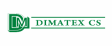 